Asynchronous Learning for Grade 7-8 Core FrenchWeek of March 1, 2021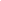 Les femmes et les filles de sciencesBut d’apprentissage: J’explore des métiers divers et je célèbre des expériences des filles et des femmes en science et STIAM. Je lis les articles et je regarde des vidéos pour apprendre plus des femmes et des filles de science. Je réfléchis à mes opinions et je fais des liens personnels. But d’apprentissage: J’explore des métiers divers et je célèbre des expériences des filles et des femmes en science et STIAM. Je lis les articles et je regarde des vidéos pour apprendre plus des femmes et des filles de science. Je réfléchis à mes opinions et je fais des liens personnels. But d’apprentissage: J’explore des métiers divers et je célèbre des expériences des filles et des femmes en science et STIAM. Je lis les articles et je regarde des vidéos pour apprendre plus des femmes et des filles de science. Je réfléchis à mes opinions et je fais des liens personnels. Bonjour les amis! En février, on fête beaucoup de choses, y compris la Journée internationale des femmes et des filles de sciences.Nous allons explorer les sciences cette semaine.Utilise ce dictionnaire visuel pour t’aider et pour ajouter du vocabulaire nouveau que tu apprends.Bonjour les amis! En février, on fête beaucoup de choses, y compris la Journée internationale des femmes et des filles de sciences.Nous allons explorer les sciences cette semaine.Utilise ce dictionnaire visuel pour t’aider et pour ajouter du vocabulaire nouveau que tu apprends.Bonjour les amis! En février, on fête beaucoup de choses, y compris la Journée internationale des femmes et des filles de sciences.Nous allons explorer les sciences cette semaine.Utilise ce dictionnaire visuel pour t’aider et pour ajouter du vocabulaire nouveau que tu apprends.La Journée internationale des femmes et des filles de sciences est une journée pour célébrer les  contributions des filles et des femmes dans le domaine des sciences. La célébration se déroule le 11 février. Cette journée est une occasion pour encourager les filles à étudier les sciences et choisir les métiers dans ce domaine. Visite ces sites pour en apprendre plus à propos de cette journée.  Nations UniesUNESCOQu’est-ce que tu sais à propos de cette journée?Qu’est-ce que tu veux savoir à propos de cette journée?Qu’est-ce que tu as appris à propos de cette journée?Utilise ce tableau SVA pour organiser ton information. Utilise ce dictionnaire visuel pour t’aider et pour ajouter du vocabulaire nouveau que tu apprends.Les stéréotypesIl existe beaucoup de stéréotypes à propos des filles et des garçons, des hommes et des femmes- surtout dans le monde du travail-des professions ou des métiers. Un stéréotype est une croyance à propos d’un groupe de personnes.Un préjugé est une attitude ou un sentiment à propos d’une personne qui n’est pas basée sur les expériences ou les données. Regarde ces émissions sur Idéllo pour découvrir plus à propos des stéréotypes et de l'égalité dans les métiers. C'est-Quoi-L'égalité-Entre-Les-Filles-Et-Les-GarçonsLa-Galaxie-Des-MétiersRéfléchis à ces questions: Penses-tu que les garçons et les filles peuvent avoir les mêmes métiers? Pourquoi?Quels stéréotypes et préjugés existent contre les filles et les femmes dans les métiers divers?Comment est-ce qu’on peut changer ces attitudes?Les stéréotypesIl existe beaucoup de stéréotypes à propos des filles et des garçons, des hommes et des femmes- surtout dans le monde du travail-des professions ou des métiers. Un stéréotype est une croyance à propos d’un groupe de personnes.Un préjugé est une attitude ou un sentiment à propos d’une personne qui n’est pas basée sur les expériences ou les données. Regarde ces émissions sur Idéllo pour découvrir plus à propos des stéréotypes et de l'égalité dans les métiers. C'est-Quoi-L'égalité-Entre-Les-Filles-Et-Les-GarçonsLa-Galaxie-Des-MétiersRéfléchis à ces questions: Penses-tu que les garçons et les filles peuvent avoir les mêmes métiers? Pourquoi?Quels stéréotypes et préjugés existent contre les filles et les femmes dans les métiers divers?Comment est-ce qu’on peut changer ces attitudes?Les femmes scientifiquesEst-ce que tu connais des femmes scientifiques?Quels métiers reliés aux sciences ou STIAM peux-tu nommer?Regarde ces affiches de Elise Gravel: les femmes-scientifiques.Quels sont les métiers/les professions de chaque femme presentée dans les affiches?Quel métier trouves-tu le plus intéressant?Quelles matières à l'école associes-tu avec ces métiers?Regarde les mots pour faire l’association et crée ta liste.  Est-ce que tu t'intéresses à un de ces métiers? Lequel? Pourquoi?Les sciences en tant que métier Qui peut être un(e) scientifique? Tout le monde!Choisis une des scientifiques présentées ou une autre que tu connais. Utilise le site Universalis qui est disponible sur la Bibliothèque virtuelle du TDSB  et fais un peu de recherche pour en apprendre plus. Crée une affiche pour présenter ta scientifique ou Fais une représentation artistique (ex. une affiche, un sketchnote, une peinture) pour promouvoir les sciences avec les jeunes divers.Les sciences en tant que métier Qui peut être un(e) scientifique? Tout le monde!Choisis une des scientifiques présentées ou une autre que tu connais. Utilise le site Universalis qui est disponible sur la Bibliothèque virtuelle du TDSB  et fais un peu de recherche pour en apprendre plus. Crée une affiche pour présenter ta scientifique ou Fais une représentation artistique (ex. une affiche, un sketchnote, une peinture) pour promouvoir les sciences avec les jeunes divers.